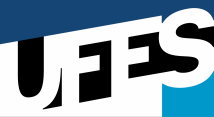 UNIVERSIDADE FEDERAL DO ESPÍRITO SANTO CENTRO DE EDUCAÇÃOPROGRAMA DE PÓS GRADUAÇÃO DE MESTRADO PROFISSIONAL EM EDUCAÇÃO Vitória – ES, agosto de 2018.Dania Monteiro Vieira CostaProfessor da DisciplinaCursoCódigoDisciplinaDisciplinaDisciplinaDisciplinaMestrado Profissional em EducaçãoMPE1005Exame de QualificaçãoExame de QualificaçãoExame de QualificaçãoExame de QualificaçãoProfessora:Dania Monteiro Vieira CostaProfessora:Dania Monteiro Vieira CostaSemestre:2018/2Carga HoráriaCréditosProfessora:Dania Monteiro Vieira CostaProfessora:Dania Monteiro Vieira CostaSemestre:2018/2Ementa:Ementa: Tem por objetivo a elaboração do projeto de pesquisa e do produto a ser construído. Envolvendo: a elaboração da problemática de estudo, os pressupostos teórico- metodológicos da investigação e os procedimentos e instrumentos de pesquisa. Inclui o planejamento do produto.Objetivos:Primeira apresentação do texto da Dissertação para a Banca. Metodologia:Escrita do textoEnvio do texto para a orientadora para as correções e orientaçõesEnvio do texto para a Banca Avaliação:Atendimento aos ajustes sugeridos pela Banca BibliografiaBAKHTIN, Mikhail. Estética da criação. 4.ed. São Paulo: Martins Fontes, 2003.BAKHTIN, Mikhail. Marxismo e filosofia da linguagem. São Paulo: Hucitec, 1992. Cap. 4 a 6.GERALDI, João Wanderley. Portos de passagem. São Paulo: Martins Fontes, 1991. Cap. 3, p. 115-218. ______. O texto na sala de aula. São Paulo: Ática, 2006._____. A aula como acontecimento. São Carlos: Pedro & João Editores, 2010._____. Ancoragens: estudos bakhtiniano. São Carlos: Pedro & João Editores, 2010.Bibliografia ComplementarLURIA, A. R. O desenvolvimento da escrita na criança. In: VIGOTSKII, Liev Semionovich; LURIA, Alexandr Ramonovich; LEONTIEV, Alexis Linguagem, desenvolvimento e aprendizagem. 4. ed. São Paulo: Icone, 1988. p. 143-189.GONTIJO, Cláudia Maria Mendes; LEITE, Sérgio Antônio da Silva. A escrita como recurso mnemônico na fase inicial de alfabetização escolar: uma análise histórico-cultural. Educação & Sociedade, Campinas: CEDES, ano XXIII, p.143-167, abr. 2002.FERREIRO, Emilia; TEBEROSKY, Ana. Psicogênese da língua escrita. Porto Alegre: Artes Médicas, 1989. Cap. 6.SOARES, Magda Becker. As muitas facetas da alfabetização. In: SOARES, Magda Becker. Alfabetização e letramento. São Paulo: Contexto, 2003.______. Letramento e alfabetização: as muitas facetas. Revista Brasileira de Educação. São Paulo: Autores Associados, n. 25, fev./Mar./ Abr.  2004. SMOLKA, Ana Luiza Bustamante. A criança na fase inicial da escrita. São Paulo: Cortez, 1988-2003.